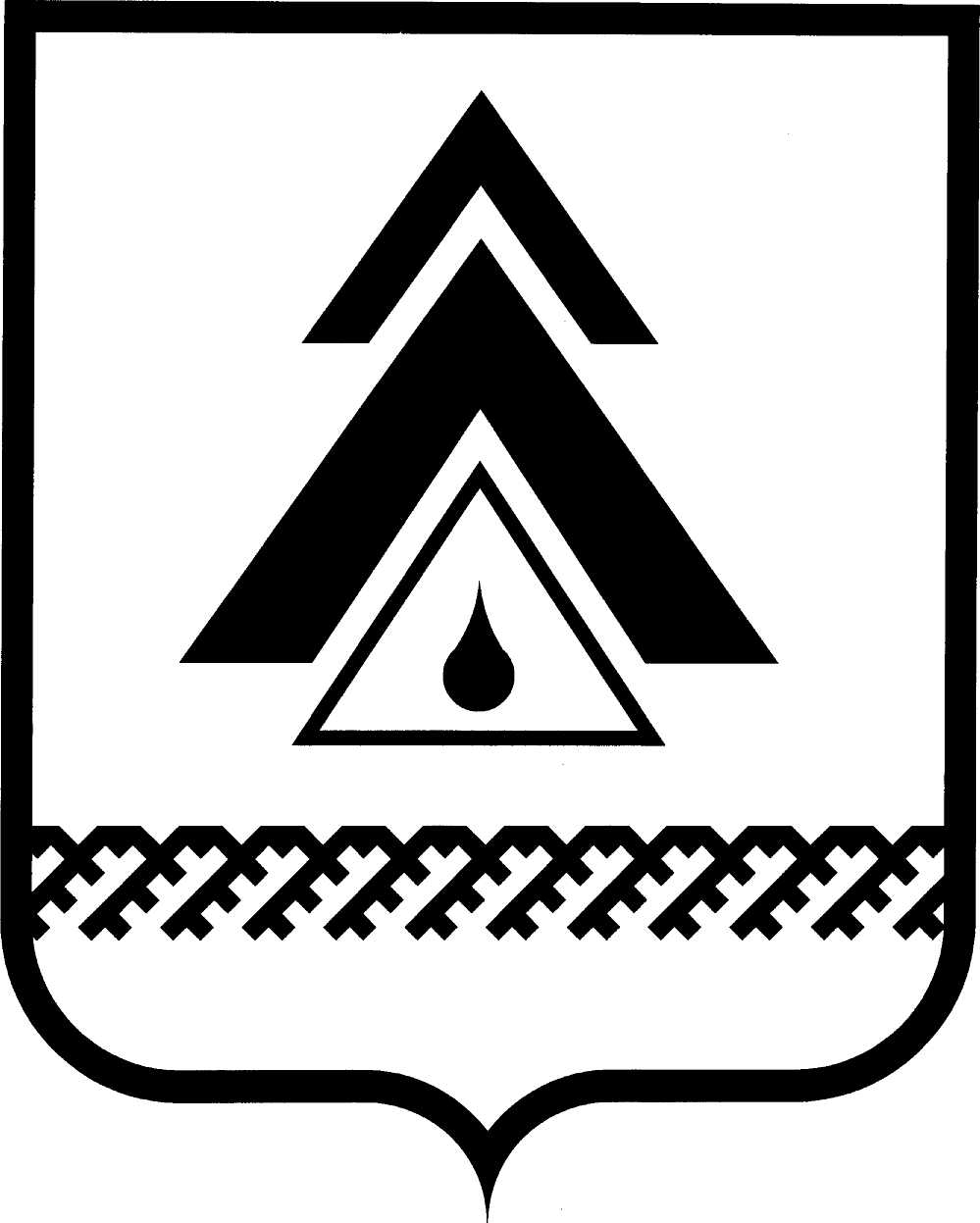 администрация Нижневартовского районаХанты-Мансийского автономного округа – ЮгрыПОСТАНОВЛЕНИЕОб утверждении тарифов на платные услуги, оказываемые муниципальной автономной организацией дополнительного образования «Охтеурская детская школа искусств»В соответствии со статьей 17 Федерального закона от 06.10.2003 № 131-ФЗ «Об общих принципах организации местного самоуправления в Российской Федерации», постановлением администрации района от 13.12.2013 № 2683 «Об утверждении административного регламента предоставления муниципальной услуги «Установление тарифов на услуги, предоставляемые муниципальными унитарными предприятиями и учреждениями, и работы, выполняемые муниципальными предприятиями и учреждениями»:1. Утвердить тарифы на платные услуги, оказываемые муниципальной автономной организацией дополнительного образования «Охтеурская детская школа искусств», не предусмотренные соответствующими образовательными программами и федеральными государственными образовательными стандартами, согласно приложению.2. Директору муниципальной автономной организации дополнительного образования «Охтеурская детская школа искусств» А.А.Матыгулиной обеспечить контроль за организацией, качеством и стоимостью оказываемых платных услуг.3. Пресс-службе администрации района (А.Н. Королёва) опубликовать постановление в районной газете «Новости Приобья».4. Постановление вступает в силу после его официального опубликования.5. Контроль за выполнением постановления возложить на заместителя главы администрации района по социальным вопросам О.В. Липунову.Исполняющий обязанностиглавы администрации района                                                       Т.А. КолокольцеваПриложение к постановлениюадминистрации районаот 03.09.2014 № 1763Тарифы на платные услуги, оказываемыемуниципальной автономной организацией дополнительного образования «Охтеурская детская школа искусств», не предусмотренные соответствующими образовательными программами и федеральными государственными образовательными стандартами* Согласно подпункту 4 пункта 2 статьи 149 второй части Налогового кодекса Российской Федерации услуги по проведению занятий с несовершеннолетними детьми освобождены от уплаты налога на добавленную стоимость.от 03.09.2014г. Нижневартовск№ 1763№  
п/пНаименование услуги (работы)Цена за 1 занятие(руб./чел) без НДС* 123Дополнительные общеобразовательные программы художественно-эстетической направленности:1.«Хореография»622.«Фортепиано»583.«Хоровое пение»584.«Изобразительное искусство»595.«Синтезатор»596.«Группа здоровья (аэробика)»59